CARTE MENTALE : CONCEVOIR UNE FORMATION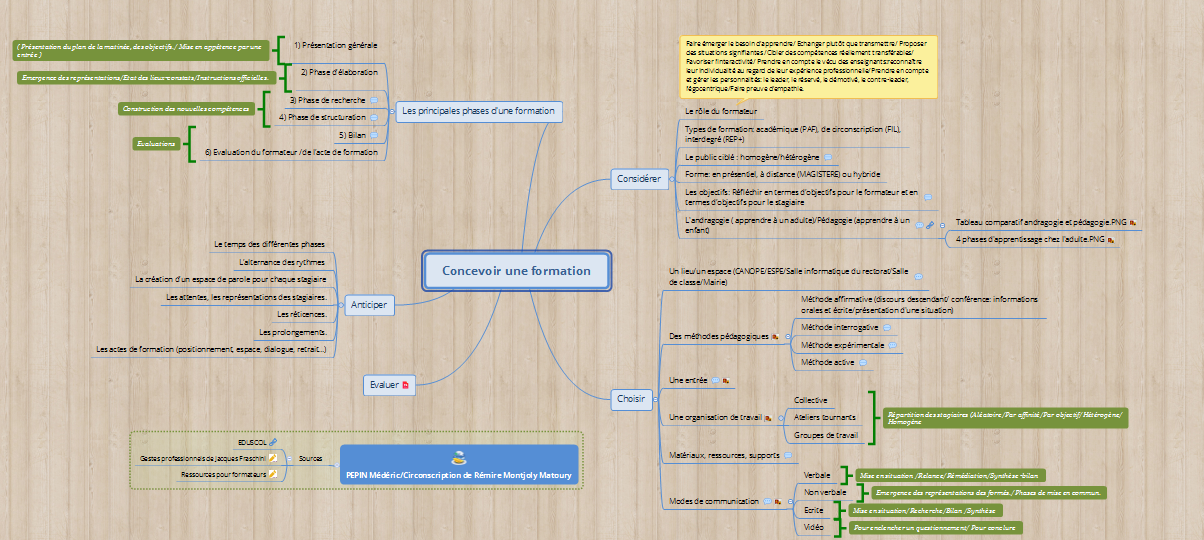 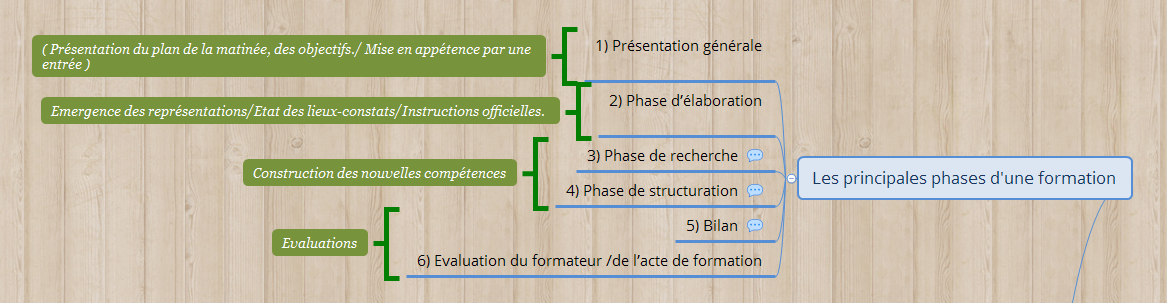 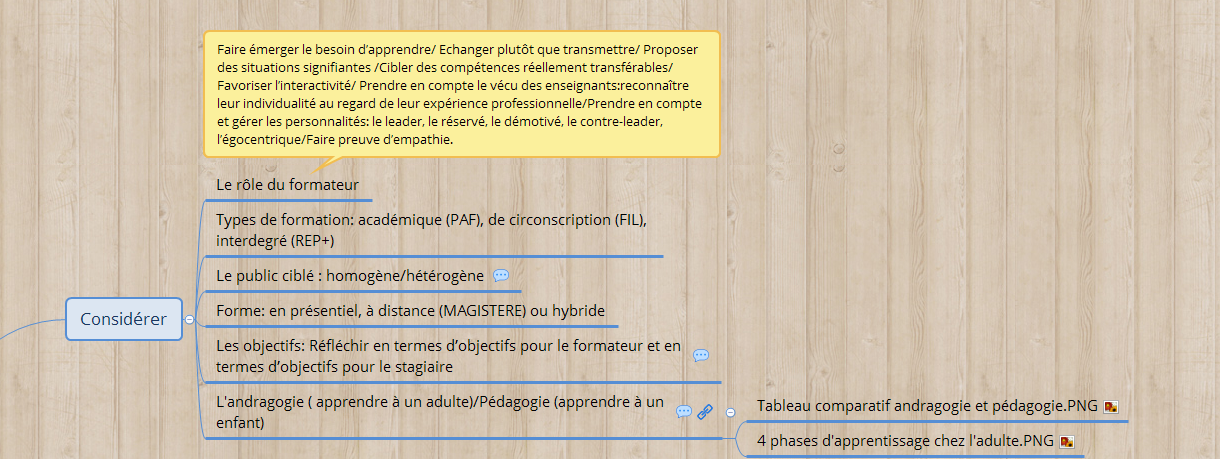 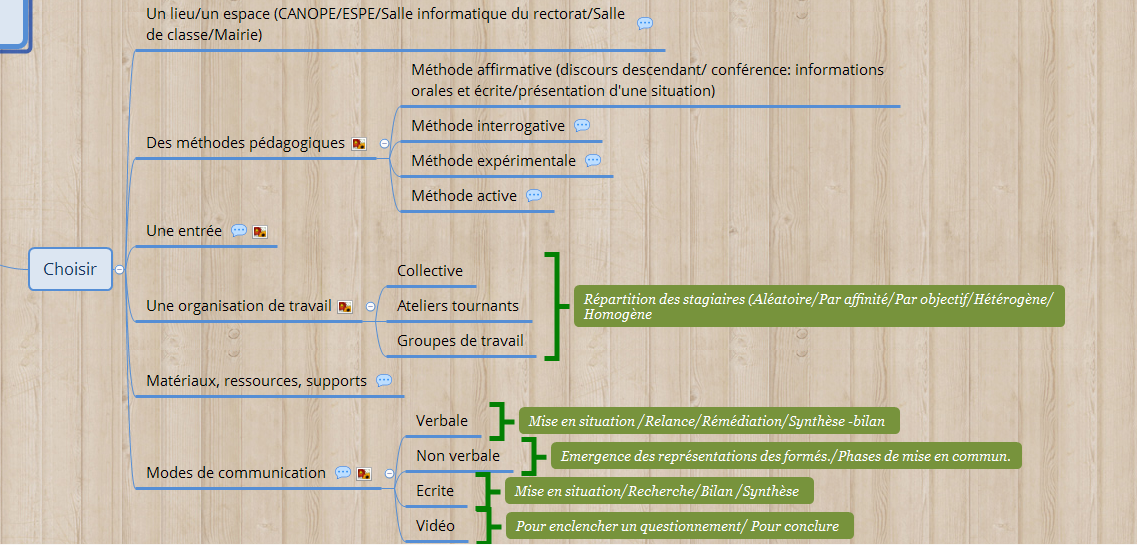 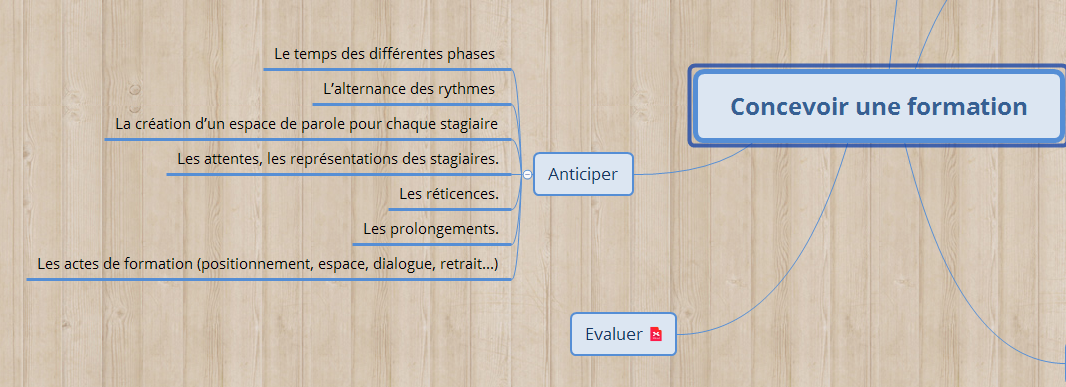 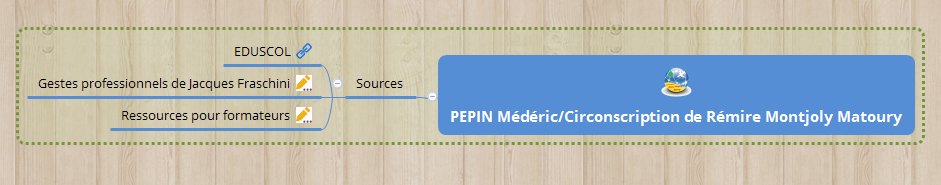 